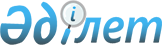 Ақсу қалалық мәслихатының кейбір шешімдерінің күшін жою туралыПавлодар облысы Ақсу қалалық мәслихатының 2016 жылғы 8 шілдедегі № 43/5 шешімі      Қазақстан Республикасының 2001 жылғы 23 қаңтардағы "Қазақстан Республикасындағы жергілікті мемлекеттік басқару және өзін-өзі басқару туралы" Заңының 7-бабына, Қазақстан Республикасының 2016 жылғы 6 сәуірдегі "Құқықтық актілер туралы" Заңының 27-бабына сәйкес, Ақсу қалалық мәслихаты ШЕШІМ ЕТЕДІ:

      Ақсу қалалық мәслихаты шешімдерінің күші, қосымшаға сәйкес жойылсын.

 Ақсу қалалық мәслихатының
күші жойылған шешімдерінің тізімі      1. Ақсу қалалық мәслихатының 2014 жылғы 20 ақпандағы "Әлеуметтік көмек көрсетудің, оның мөлшерлерін белгілеудің және Ақсу қаласының мұқтаж азаматтарының жекелеген санаттарының тізбесін айкындаудың қағидаларын бекіту туралы" № 196/28 шешімі (Нормативтік құқықтық актілердің мемлекеттік тіркеу тізілімінде № 3731 болып тіркелген, 2014 жылғы 29 наурызда "Ақсу жолы", "Новый путь" газеттерінің № 25 жарияланған);

      2. Ақсу қалалық мәслихатының 2014 жылғы 30 сәуірдегі "Ақсу қалалық мәслихатының 2014 жылғы 20 ақпандағы "Әлеуметтік көмек көрсетудің, оның мөлшерлерін белгілеудің және Ақсу қаласының мұқтаж азаматтарының жекелеген санаттарының тізбесін айкындаудың қағидаларын бекіту туралы" № 196/28 шешіміне өзгерістер мен толықтырулар енгізу туралы" № 228/31 шешімі (Нормативтік құқықтық актілердің мемлекеттік тіркеу тізілімінде № 3820 болып тіркелген, 2014 жылғы 24 мамырда "Ақсу жолы", "Новый путь" газеттерінің № 39 жарияланған);

      3. Ақсу қалалық мәслихатының 2014 жылғы 25 қыркүйектегі "Ақсу қалалық мәслихатының 2014 жылғы 20 ақпандағы "Әлеуметтік көмек көрсетудің, оның мөлшерлерін белгілеудің және Ақсу қаласының мұқтаж азаматтарының жекелеген санаттарының тізбесін айкындаудың қағидаларын бекіту туралы" № 196/28 шешіміне өзгерістер мен толықтырулар енгізу туралы" № 270/37 шешімі (Нормативтік құқықтық актілердің мемлекеттік тіркеу тізілімінде № 4116 болып тіркелген, 2014 жылғы 18 қазанда "Ақсу жолы", "Новый путь" газеттерінің № 81 жарияланған);

      4. Ақсу қалалық мәслихатының 2015 жылғы 23 ақпандағы "Ақсу қалалық мәслихатының 2014 жылғы 20 ақпандағы "Әлеуметтік көмек көрсетудің, оның мөлшерлерін белгілеудің және Ақсу қаласының мұқтаж азаматтарының жекелеген санаттарының тізбесін айкындаудың қағидаларын бекіту туралы" № 196/28 шешіміне өзгеріс және толықтыру енгізу туралы" № 310/43 шешімі (Нормативтік құқықтық актілердің мемлекеттік тіркеу тізілімінде № 4361 болып тіркелген, 2015 жылғы 20 наурызда "Ақсу жолы", "Новый путь" газеттерінің № 11 жарияланған);

      5. Ақсу қалалық мәслихатының 2015 жылғы 22 шілдедегі "Ақсу қалалық мәслихатының 2014 жылғы 20 ақпандағы "Әлеуметтік көмек көрсетудің, оның мөлшерлерін белгілеудің және Ақсу қаласының мұқтаж азаматтарының жекелеген санаттарының тізбесін айкындаудың қағидаларын бекіту туралы" № 196/28 шешіміне өзгеріс пен толықтырулар енгізу туралы" № 358/47 шешімі (Нормативтік құқықтық актілердің мемлекеттік тіркеу тізілімінде № 4654 болып тіркелген, 2015 жылғы 14 тамызда "Ақсу жолы", "Новый путь" газеттерінің № 31 жарияланған);

      6. Ақсу қалалық мәслихатының 2015 жылғы 22 желтоқсандағы "Ақсу қалалық мәслихатының 2014 жылғы 20 ақпандағы "Әлеуметтік көмек көрсетудің, оның мөлшерлерін белгілеудің және Ақсу қаласының мұқтаж азаматтарының жекелеген санаттарының тізбесін айкындаудың қағидаларын бекіту туралы" № 196/28 шешіміне өзгерістер мен толықтырулар енгізу туралы" № 399/52 шешімі (Нормативтік құқықтық актілердің мемлекеттік тіркеу тізілімінде № 4900 болып тіркелген, 2016 жылғы 29 қаңтарда "Ақсу жолы", "Новый путь" газеттерінің № 4 жарияланған);

      7. Ақсу қалалық мәслихатының 2016 жылғы 14 сәуірдегі "Ақсу қалалық мәслихатының 2014 жылғы 20 ақпандағы "Әлеуметтік көмек көрсетудің, оның мөлшерлерін белгілеудің және Ақсу қаласының мұқтаж азаматтарының жекелеген санаттарының тізбесін айкындаудың қағидаларын бекіту туралы" № 196/28 шешіміне өзгерістер мен толықтырулар енгізу туралы" № 16/2 шешімі (Нормативтік құқықтық актілердің мемлекеттік тіркеу тізілімінде № 5126 болып тіркелген, 2016 жылғы 27 мамырда "Ақсу жолы", "Новый путь" газеттерінің № 21 жарияланған).


					© 2012. Қазақстан Республикасы Әділет министрлігінің «Қазақстан Республикасының Заңнама және құқықтық ақпарат институты» ШЖҚ РМК
				
      Сессия төрағасы

А. Оразалин

      Қалалық мәслихат хатшысы

М. Омарғалиев
Ақсу қалалық мәслихатының
2016 жылғы 8 шілдедегі
№ 43/5 шешіміне
қосымша